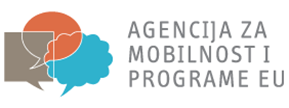 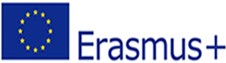 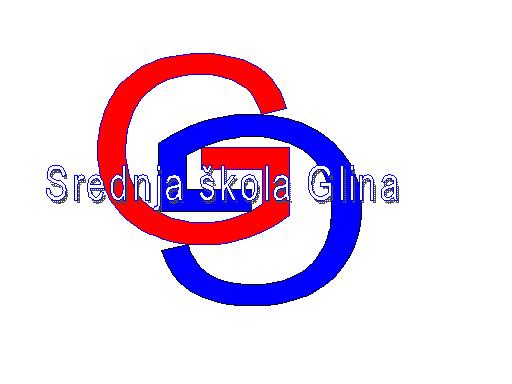 Nositelj projekta: Srednja škola GlinaNaziv projekta: „Prilika za sve! mk2.1“ („Opportunity for all! mk2.1“) Referentni broj projekta: 2020-1-HR01-KA102-077448MOTIVACIJSKO PISMOIme i prezime:Motivacijsko pismo opisni je dio Vaše prijave za odabir sudionika mobilnosti u kojem se trebate ukratkopredstaviti i opisati:vaše interese, u uvodnom dijelu opisati kako i gdje ste čuli za taj projektnavesti vaše razloge i vašu motiviranost za sudjelovanje u projektuistaknite vaše vještine (strukovne, komunikacijske, organizacijske, jezične, IT i dr.)ukratko obrazložite vaša očekivanja i rezultate koje očekujete od cjelokupnog projekta (znanjai vještine koje ćete imati priliku naučiti i usovjiti itd)opišite načine na koje se planirate pripremiti za određenu mobilnostobjasnite zašto bi baš vama trebali pružiti priliku za sudjelovanje na mobilnostinačine provedbe diseminacije i evaluacije projekta nakon završene mobilnosti,zaključak - zahvala na ukazanoj prilici, vaše ime i prezime te potpisU Glini,  	  godine.                                                                                                                       Potpis: